InvercargillThis year we can vote from September 3 to 20.  Saturday September 20 is the main voting day.  But you can vote earlier if you want, and lots of people will do that.  Below are the multi-electorate voting places in your area. Anyone can vote here for the Invercargill and Te Tai Tonga electorates.There are also a number of other voting places specifically for each electorate in different suburbs, and you can find these at www.elections.org.nz or by calling 0800 36 76 56.LocationAccessibilityAddressDate/TimeDunedin North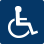 University of Otago, ISB Link East, 630 Cumberland StreetWed 3 Sep - Fri 5 Sep 10am - 4pm
Mon 8 Sep - Fri 12 Sep 10am - 4pm
Thu 11 Sep (Late night) 4pm - 8pm
Sat 13 Sep 10am - 3pm
Mon 15 Sep - Fri 19 Sep 10am - 4pm
Thu 18 Sep (Late night) 4pm - 8pmInvercargillElectorate Headquarters, Ground Floor Menzies Building, The CrescentWed 3 Sep - Fri 5 Sep 10am - 6pm
Mon 8 Sep - Fri 12 Sep 10am - 6pm
Sat 13 Sep 10am - 2pm
Mon 15 Sep - Wed 17 Sep 10am - 6pm
Thu 18 Sep 8am - 8pm
Fri 19 Sep 8am - 6pmInvercargill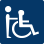 St Andrew's Youth Centre, 353 Elles Road (car park entrance at 141 Manse Street)Wed 17 Sep - Fri 19 Sep 10am - 4pm
Thu 18 Sep (Late night) 4pm - 8pmInvercargillWindsor Community Church (Presbyterian), 19 Windsor StreetMon 15 Sep - Fri 19 Sep 10am - 4pm
Thu 18 Sep (Late night) 4pm - 6pmWintonRSA Hall Rooms, 186 Great North RoadMon 8 Sep - Fri 12 Sep 10am - 4pm
Mon 15 Sep - Thu 18 Sep 10am - 4pm
Fri 19 Sep 10am - 1pm